Time Out for Parents:DadsWhat?	A course for dads of younger children and teenagersWhen?	Wednesday evenings: May 8th, 15th, 22nd; June 5th, 12th		(no session 29th May – half-term)Where?	St John’s Church Centre, Fleet Road, Hartley WintneyTime?	7.45 to 9.45pm – sign in and coffee from 7.30pmTime Out for Parents:DadsA course of five workshops especially for dads Wednesday evenings starting 8th May 2019St John’s Church Centre, Hartley Wintney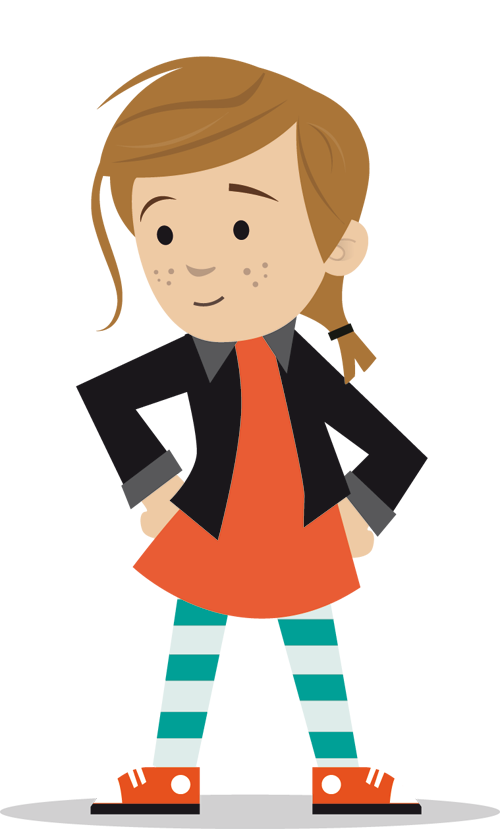 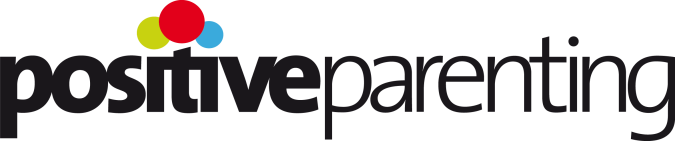 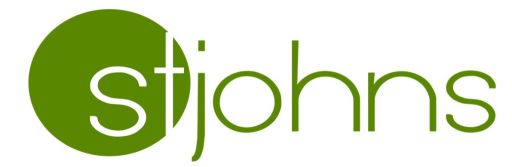 Led by trained facilitators David Lello & Vince SmithThere is no charge for attending.  You are invited to make a voluntary contribution to cover the costs and we suggest £25 which includes a copy of the course handbook (otherwise charged at £7.50).Tax payers can Gift Aid their contributions.  Those who can’t afford it can pay less or come for free without embarrassment.Led by trained facilitators David Lello & Vince SmithThere is no charge for attending.  You are invited to make a voluntary contribution to cover the costs and we suggest £25 which includes a copy of the course handbook (otherwise charged at £7.50).Tax payers can Gift Aid their contributions.  Those who can’t afford it can pay less or come for free without embarrassment.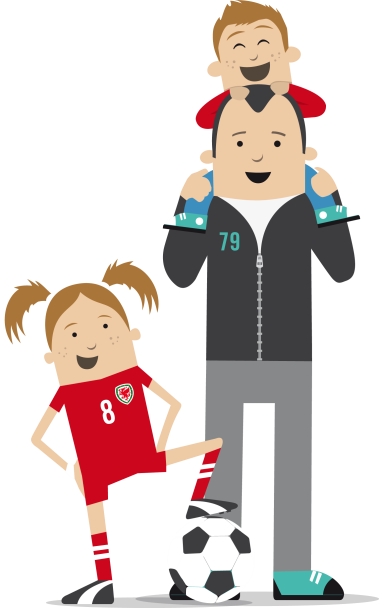 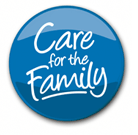 Book by email to parenting@stjohnshw.org.uk and include a contact phone numberEnquiries to David Lello on 07503 935180Book by email to parenting@stjohnshw.org.uk and include a contact phone numberEnquiries to David Lello on 07503 935180